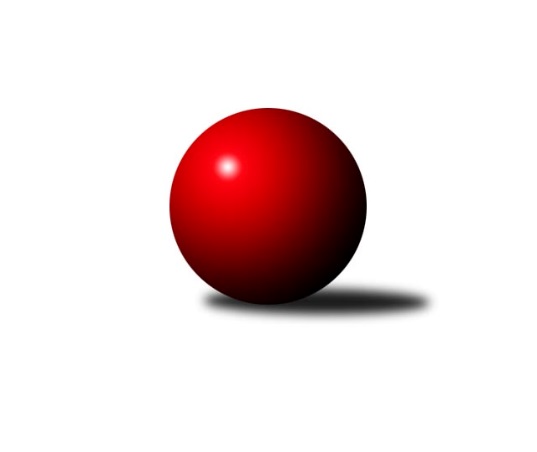 Č.8Ročník 2022/2023	23.1.2023Nejlepšího výkonu v tomto kole: 1676 dosáhlo družstvo: KK Rýmařov ˝C˝Meziokresní přebor-Bruntál, Opava 2022/2023Výsledky 8. kolaSouhrnný přehled výsledků:TJ Opava ˝E˝	- TJ Horní Benešov ˝E˝	2:8	1447:1562		23.1.TJ Sokol Chvalíkovice ˝B˝	- TJ Břidličná ˝B˝	6:4	1575:1411		23.1.KS Moravský Beroun B	- TJ  Břidličná ˝C˝	10:0	1557:1505		23.1.KK Rýmařov ˝C˝	- TJ Opava ˝D˝	7:3	1676:1607		23.1.Tabulka družstev:	1.	KK Rýmařov ˝C˝	8	6	0	2	52 : 28 	 	 1645	12	2.	TJ Sokol Chvalíkovice ˝B˝	8	6	0	2	48 : 32 	 	 1598	12	3.	TJ Břidličná ˝B˝	8	5	0	3	46 : 34 	 	 1538	10	4.	TJ  Břidličná ˝C˝	8	4	1	3	45 : 35 	 	 1572	9	5.	KS Moravský Beroun B	8	4	0	4	43 : 37 	 	 1537	8	6.	TJ Opava ˝D˝	8	3	1	4	40 : 40 	 	 1592	7	7.	TJ Horní Benešov ˝E˝	8	3	0	5	34 : 46 	 	 1568	6	8.	TJ Opava ˝E˝	8	0	0	8	12 : 68 	 	 1464	0Podrobné výsledky kola:	 TJ Opava ˝E˝	1447	2:8	1562	TJ Horní Benešov ˝E˝	Radomír Planka	 	 161 	 193 		354 	 0:2 	 368 	 	172 	 196		Roman Swaczyna	František Vícha	 	 194 	 206 		400 	 2:0 	 383 	 	202 	 181		Libor Maralík	Zuzana Šafránková	 	 186 	 188 		374 	 0:2 	 433 	 	200 	 233		Zdeněk Janák	Stanislav Troják	 	 144 	 175 		319 	 0:2 	 378 	 	191 	 187		Miroslav Petřek st.rozhodčí:  Vedoucí družstevNejlepší výkon utkání: 433 - Zdeněk Janák	 TJ Sokol Chvalíkovice ˝B˝	1575	6:4	1411	TJ Břidličná ˝B˝	Daniel Beinhauer	 	 188 	 195 		383 	 0:2 	 394 	 	198 	 196		Leoš Řepka	David Beinhauer	 	 190 	 233 		423 	 2:0 	 325 	 	182 	 143		Josef Kočař	Marek Hrbáč	 	 195 	 178 		373 	 0:2 	 379 	 	189 	 190		Věroslav Ptašek	Vladimír Valenta	 	 196 	 200 		396 	 2:0 	 313 	 	181 	 132		Luděk Häuslerrozhodčí: Nejlepší výkon utkání: 423 - David Beinhauer	 KS Moravský Beroun B	1557	10:0	1505	TJ  Břidličná ˝C˝	Miroslav Janalík	 	 186 	 209 		395 	 2:0 	 371 	 	201 	 170		Jan Hroch	Hana Zálešáková	 	 187 	 201 		388 	 2:0 	 383 	 	188 	 195		Ladislav Stárek	Ivana Hajznerová	 	 177 	 207 		384 	 2:0 	 362 	 	172 	 190		Čestmír Řepka	Jiří Machala	 	 197 	 193 		390 	 2:0 	 389 	 	177 	 212		Miroslav Kalašrozhodčí: Miloslav KrchovNejlepší výkon utkání: 395 - Miroslav Janalík	 KK Rýmařov ˝C˝	1676	7:3	1607	TJ Opava ˝D˝	Pavel Švan	 	 204 	 212 		416 	 1:1 	 416 	 	204 	 212		Josef Němec	Miroslav Langer	 	 194 	 202 		396 	 2:0 	 383 	 	186 	 197		Roman Škrobánek	Pavel Přikryl	 	 236 	 213 		449 	 2:0 	 379 	 	189 	 190		Vladimír Kozák	Stanislav Lichnovský	 	 208 	 207 		415 	 0:2 	 429 	 	214 	 215		Tomáš Polokrozhodčí:  Vedoucí družstevNejlepší výkon utkání: 449 - Pavel PřikrylPořadí jednotlivců:	jméno hráče	družstvo	celkem	plné	dorážka	chyby	poměr kuž.	Maximum	1.	Pavel Přikryl 	KK Rýmařov ˝C˝	438.25	297.6	140.7	7.4	4/4	(470)	2.	Josef Němec 	TJ Opava ˝D˝	430.42	295.3	135.1	7.8	3/4	(449)	3.	Zdeněk Janák 	TJ Horní Benešov ˝E˝	428.50	301.4	127.1	7.4	4/4	(461)	4.	Denis Vítek 	TJ Sokol Chvalíkovice ˝B˝	425.25	295.4	129.9	5.5	4/4	(467)	5.	Vladimír Valenta 	TJ Sokol Chvalíkovice ˝B˝	424.72	294.2	130.6	5.8	3/4	(467)	6.	Tomáš Polok 	TJ Opava ˝D˝	423.67	297.3	126.3	9.3	3/4	(460)	7.	Pavel Švan 	KK Rýmařov ˝C˝	413.38	289.9	123.4	8.3	4/4	(444)	8.	Miroslav Zálešák 	KS Moravský Beroun B	408.00	282.3	125.8	9.0	4/5	(451)	9.	Leoš Řepka 	TJ Břidličná ˝B˝	404.50	285.7	118.8	9.8	4/4	(463)	10.	Miroslav Smékal 	TJ  Břidličná ˝C˝	401.44	287.8	113.7	8.8	4/5	(415)	11.	Stanislav Lichnovský 	KK Rýmařov ˝C˝	400.00	282.7	117.3	8.5	4/4	(436)	12.	Jaroslav Zelinka 	TJ Břidličná ˝B˝	398.93	281.8	117.1	11.1	3/4	(451)	13.	Miroslav Langer 	KK Rýmařov ˝C˝	398.75	284.8	114.0	9.5	4/4	(433)	14.	Vladimír Kozák 	TJ Opava ˝D˝	398.65	282.8	115.9	8.7	4/4	(431)	15.	Čestmír Řepka 	TJ  Břidličná ˝C˝	396.42	282.8	113.7	9.4	4/5	(424)	16.	Roman Swaczyna 	TJ Horní Benešov ˝E˝	392.56	279.8	112.8	11.3	4/4	(432)	17.	Věroslav Ptašek 	TJ Břidličná ˝B˝	392.05	275.7	116.4	10.2	4/4	(428)	18.	Zuzana Šafránková 	TJ Opava ˝E˝	389.00	278.2	110.8	12.3	4/5	(405)	19.	Miroslav Petřek  st.	TJ Horní Benešov ˝E˝	388.33	279.1	109.2	13.2	4/4	(430)	20.	Marek Hrbáč 	TJ Sokol Chvalíkovice ˝B˝	385.75	279.3	106.5	13.1	4/4	(424)	21.	Daniel Beinhauer 	TJ Sokol Chvalíkovice ˝B˝	379.63	270.7	108.9	11.0	4/4	(398)	22.	Vladislav Kobelár 	TJ Opava ˝D˝	372.17	272.8	99.3	14.7	3/4	(389)	23.	Hana Zálešáková 	KS Moravský Beroun B	370.80	269.7	101.1	13.2	5/5	(410)	24.	Jan Hroch 	TJ  Břidličná ˝C˝	370.40	266.6	103.8	13.0	5/5	(416)	25.	Roman Škrobánek 	TJ Opava ˝D˝	370.31	271.1	99.2	14.0	4/4	(455)	26.	Martin Chalupa 	TJ Opava ˝E˝	367.75	268.3	99.5	16.0	4/5	(382)	27.	Ivana Hajznerová 	KS Moravský Beroun B	364.75	265.3	99.5	13.8	4/5	(402)	28.	Josef Kočař 	TJ Břidličná ˝B˝	362.58	266.5	96.1	12.5	3/4	(424)	29.	Martin Chalupa 	TJ Opava ˝E˝	359.07	263.3	95.8	14.5	5/5	(400)	30.	Petra Ondruchová 	TJ Horní Benešov ˝E˝	343.89	245.8	98.1	16.1	3/4	(362)		Jiří Procházka 	TJ  Břidličná ˝C˝	423.50	289.0	134.5	7.5	2/5	(431)		Miroslav Kalaš 	TJ  Břidličná ˝C˝	405.56	283.9	121.7	8.9	3/5	(434)		Jiří Machala 	KS Moravský Beroun B	405.08	286.7	118.4	8.5	3/5	(424)		Anna Dosedělová 	TJ Břidličná ˝B˝	400.00	270.0	130.0	8.0	1/4	(400)		František Vícha 	TJ Opava ˝E˝	397.25	295.1	102.2	13.8	3/5	(427)		David Beinhauer 	TJ Sokol Chvalíkovice ˝B˝	395.50	272.5	123.0	10.8	2/4	(423)		Ota Pidima 	TJ  Břidličná ˝C˝	394.17	270.7	123.5	8.0	2/5	(407)		Sabina Trulejová 	TJ Sokol Chvalíkovice ˝B˝	394.00	271.5	122.5	8.0	2/4	(400)		Zdeněk Kment 	TJ Horní Benešov ˝E˝	390.00	277.0	113.0	12.3	2/4	(409)		Miroslav Janalík 	KS Moravský Beroun B	387.25	279.6	107.7	11.7	3/5	(405)		Mária Machalová 	KS Moravský Beroun B	385.67	283.7	102.0	11.0	3/5	(405)		Libor Maralík 	TJ Horní Benešov ˝E˝	383.00	279.0	104.0	11.0	1/4	(383)		Ladislav Stárek 	TJ  Břidličná ˝C˝	381.50	278.5	103.0	10.0	2/5	(383)		Luděk Bambušek 	KK Rýmařov ˝C˝	350.00	244.0	106.0	11.0	1/4	(350)		Radomír Planka 	TJ Opava ˝E˝	332.67	232.7	100.0	14.2	2/5	(354)		Luděk Häusler 	TJ Břidličná ˝B˝	322.25	245.5	76.8	20.5	2/4	(338)		Stanislav Troják 	TJ Opava ˝E˝	316.67	234.3	82.3	20.7	3/5	(357)Sportovně technické informace:Starty náhradníků:registrační číslo	jméno a příjmení 	datum startu 	družstvo	číslo startu
Hráči dopsaní na soupisku:registrační číslo	jméno a příjmení 	datum startu 	družstvo	25996	Libor Maralík	23.01.2023	TJ Horní Benešov ˝E˝	Program dalšího kola:9. kolo30.1.2023	po	17:00	TJ Horní Benešov ˝E˝ - TJ Opava ˝D˝ (předehrávka z 11. kola)	6.2.2023	po	17:00	TJ Břidličná ˝B˝ - KS Moravský Beroun B	6.2.2023	po	17:00	TJ Horní Benešov ˝E˝ - TJ Sokol Chvalíkovice ˝B˝	6.2.2023	po	17:00	TJ Opava ˝E˝ - KK Rýmařov ˝C˝	7.2.2023	út	17:00	TJ  Břidličná ˝C˝ - TJ Opava ˝D˝	Nejlepší šestka kola - absolutněNejlepší šestka kola - absolutněNejlepší šestka kola - absolutněNejlepší šestka kola - absolutněNejlepší šestka kola - dle průměru kuželenNejlepší šestka kola - dle průměru kuželenNejlepší šestka kola - dle průměru kuželenNejlepší šestka kola - dle průměru kuželenNejlepší šestka kola - dle průměru kuželenPočetJménoNázev týmuVýkonPočetJménoNázev týmuPrůměr (%)Výkon6xPavel PřikrylRýmařov C4494xPavel PřikrylRýmařov C111.114494xZdeněk JanákHor.Beneš.E4331xDavid BeinhauerChvalíkov. B109.824233xTomáš PolokTJ Opava D4295xZdeněk JanákHor.Beneš.E109.254331xDavid BeinhauerChvalíkov. B4233xTomáš PolokTJ Opava D106.164293xPavel ŠvanRýmařov C4163xPavel ŠvanRýmařov C102.954165xJosef NěmecTJ Opava D4165xJosef NěmecTJ Opava D102.95416